13 июня 2018 года состоится выполнение  нормативов ГТО по плаванию.Будем ждать всех желающих в бассейне  МАУ «СШ «Держава». Начало регистрации в 14.00. Не забывайте, пожалуйста, с собой паспорт, УИН и медицинский допуск (справка с пометкой "ДОПУЩЕН К ТЕСТИРОВАНИЮ ПО НОРМАТИВАМ ГТО"), Для участия в мероприятии необходимо отправить заявку с вашим ФИО, датой рождения и УИН на  почту: gtoobninsk@mail.ru.  По интересующим вопросам обращайтесь по тел. 8484397-02-02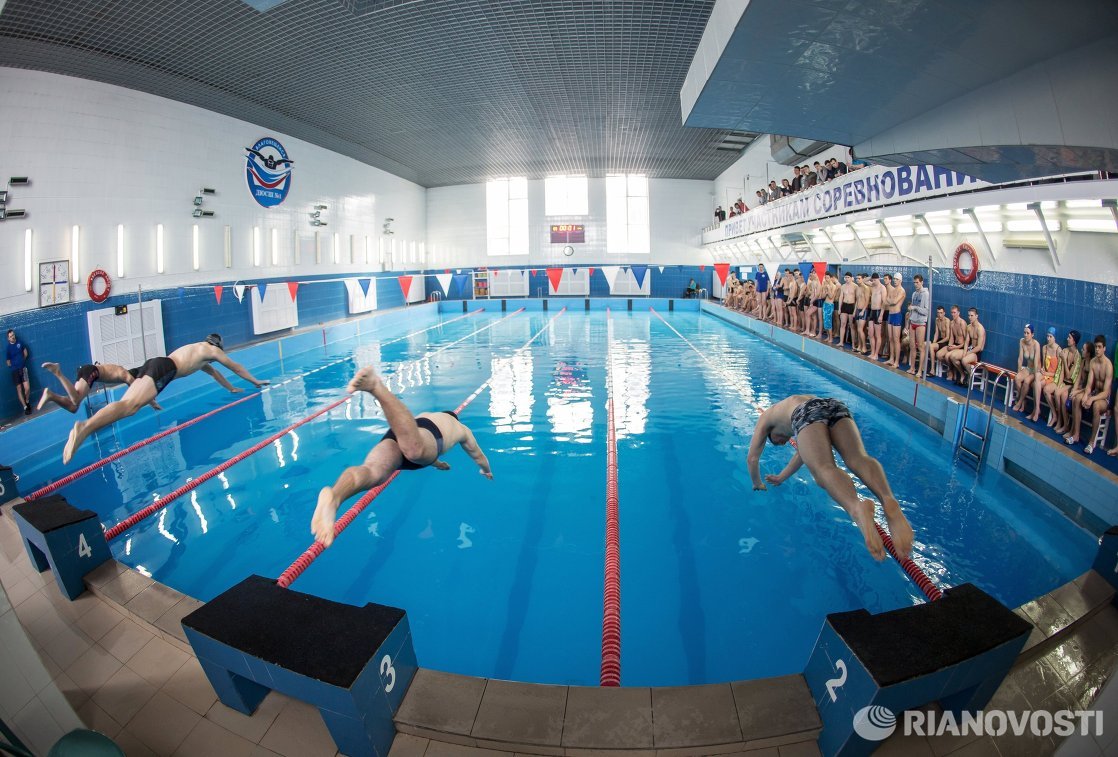 